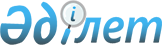 Об очередном призыве граждан Республики Казахстан на срочную воинскую службу в апреле-июне и октябре-декабре 2012 года
					
			Утративший силу
			
			
		
					Постановление акимата Жамбылского района Алматинской области от 11 апреля 2012 года N 285. Зарегистрировано Управлением юстиции Жамбылского района Департамента юстиции Алматинской области 25 апреля 2012 года N 2-7-138. Утратило силу постановлением акимата Жамбылского района Алматинской области от 14 марта 2013 года N 155      Сноска. Утратило силу постановлением акимата Жамбылского района Алматинской области от 14.03.2013 N 155.      Примечание РЦПИ:

      В тексте сохранена авторская орфография и пунктуация.

      В соответствии с подпунктом 8) пункта 1 статьи 31 Закона Республики Казахстан от 23 января 2001 года "О местном государственном управлении и самоуправлении в Республике Казахстан", пунктом 3 статьи 27, пунктом 1 статьи 28, статьи 31 Закона Республики Казахстан от 16 февраля 2012 года "О воинской службе и статусе военнослужащих", Указом Президента Республики Казахстан от 01 марта 2012 года N 274 "Об увольнении в запас военнослужащих срочной воинской службы, выслуживших установленный срок воинской службы, и очередном призыве граждан Республики Казахстан на срочную воинскую службу в апреле-июне и октябре-декабре 2012 года" и Постановления Правительства Республики Казахстан от 12 марта 2012 года N 326 "О реализации Указа Президента Республики Казахстан от 01 марта 2012 года N 274 "Об увольнении в запас военнослужащих срочной воинской службы, выслуживших установленный срок воинской службы, и очередном призыве граждан Республики Казахстан на срочную воинскую службу в апреле-июне и октябре-декабре 2012 года", районный акимат ПОСТАНОВЛЯЕТ:



      1. Акимам сельских и поселковых округов организовать и обеспечить очередной призыв в апреле-июне и октябре-декабре 2012 года граждан мужского пола в возрасте от восемнадцати до двадцати семи лет, не имеющих права на отсрочку или освобождение от призыва, а также граждан, отчисленных из учебных заведений, не достигших двадцати семи лет и не выслуживших установленные сроки воинской службы по призыву, через призывной участок государственного учреждения "Отдел по делам обороны Жамбылского района" расположенного по адресу Алматинская область, Жамбылский район, село Узынагаш, улица Жандосова, дом 77.



      2. Образовать районную призывную комиссию для проведения призыва граждан на воинскую службу согласно приложению 1.



      3. Утвердить график призыва граждан на воинскую службу согласно приложению 2.



      4. Акимам сельских и поселковых округов в период призыва в ряды вооруженных сил в апреле-июне и октябре-декабре 2012 года организовать оповещение и доставку граждан на призывной участок.



      5. Начальнику государственного учреждения "Отдел внутренних дел Жамбылского района" Келгенбаеву Бейбиту Дюйсенбаевичу (по согласованию) в пределах своих полномочий организовать поиск и доставку граждан, уклоняющихся от исполнения воинской обязанности, организовать работу по охране общественного порядка на призывном участке в период призыва и отправки призывников.



      6. Признать утратившим силу постановление акимата Жамбылского района от 23 апреля 2011 года N 277 "Об очередном призыве граждан Республики Казахстан на срочную воинскую службу в апреле-июне и октябре-декабре 2011 года" (зарегистрировано в управлении юстиции Жамбылского района в Реестре государственной регистрации нормативных правовых актов от 06 мая 2011 года за N 2-7-120, опубликованное в районной газете "Атамекен" от 25 июня 2011 года N 25).



      7. Контроль за выполнением настоящего постановления возложить на заместителя акима района Чажабаева Жумабека Токаевича.



      8. Настоящее постановление вступает в силу со дня государственной регистрации в органах юстиции и вводится в действие по истечении десяти календарных дней после дня его первого официального опубликования.      Аким района                                Ж. Далабаев      СОГЛАСОВАНО:      Главный врач

      государственного казенного

      предприятия "Центральная

      районная больница

      Жамбылского района"                        Молдахалыкова Догдыркул Омиркуловна

      11 апреля 2012 года      Начальник государственного

      учреждения "Отдел внутренних

      дел Жамбылского района"                    Келгенбаев Бейбит Дюйсенбаевич

      11 апреля 2012 года      Начальник государственного

      учреждения "Отдел по делам

      обороны Жамбылского района"                Жамауов Мекебек Жамауович

      11 апреля 2012 года

Приложение 1

к постановлению акимата

Жамбылского района от 11 апреля

2012 года N 285 "Об очередном

призыве граждан Республики

Казахстан на срочную воинскую

службу в апреле-июне и

октябре-декабре 2012 года" 

Состав районной призывной комиссии      Сноска. Приложение 1 в редакции постановления акимата Жамбылского района Алматинской области от 08.10.2012 N 784 (вводится в действие по истечении десяти календарных дней после дня его первого официального опубликования).
					© 2012. РГП на ПХВ «Институт законодательства и правовой информации Республики Казахстан» Министерства юстиции Республики Казахстан
				Чажабаев Жумабек ТокаевиЗаместитель акима Жамбылского

района, председатель призывной

комиссииАкылбаева Ержана СансызбаевичаНачальник государственного

учреждения "Отдел по делам

обороны Жамбылского района",

председателя комиссии

(по согласованию)Члены комиссии:Члены комиссии:Абуллаев Сапаргали СейтхановичЗаместитель начальника

государственного учреждения

"Отдел внутренних дел Жамбылского

района"Вильданов Талгат СраждиновичЗаместитель главного врача

государственного казенного

предприятия "Центральная районная

больница Жамбылского района",

председатель медицинской

призывной комиссииДжаркинбаева Ляйля ЧуткибаевнаМедицинская сестра

государственного казенного

предприятия "Центральная районная

больница Жамбылского района",

секретарь призывной комиссии